Wejherowo, 06.03.2024 r. 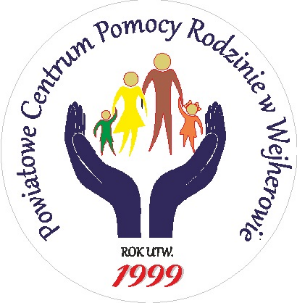 Powiatowe Centrum Pomocy Rodzinie w Wejherowie
ogłasza rekrutację na stanowisko pedagoga w placówkach opiekuńczo – wychowawczych Ogniska Wychowawcze im. 
K. Lisieckiego „Dziadka” w Rumi przy ul. Ślusarskiej 4 PRACA W WYMIARZE 1/1 ETATU NA ZASTĘPSTWONazwa i adres jednostki: Powiatowe Centrum Pomocy Rodzinie w Wejherowie, 
ul. Jana III Sobieskiego 279A, 84-200 WejherowoWymagania niezbędne:wykształcenie wyższe: tytuł magistra na kierunku pedagogika albo pedagogika specjalna;obywatelstwo polskie;osoba nie jest i nie była pozbawiona władzy rodzicielskiej oraz władza rodzicielska nie jest jej zawieszona ani ograniczona;wypełnia obowiązek alimentacyjny - w przypadku, gdy taki obowiązek w stosunku do niej wynika z tytułu wykonawczego;nie była skazana prawomocnym wyrokiem za umyślne przestępstwo lub umyślne przestępstwo skarbowe;nie figuruje w bazie danych Rejestru Sprawców Przestępstw na Tle Seksualnym 
z dostępem ograniczonym;w przypadku zatrudnienia konieczne będzie dostarczenie „Zapytania o udzielenie informacji o osobie do Ministerstwa Sprawiedliwości – Krajowy Rejestr Karny”ma pełną zdolność do czynności prawnych oraz korzysta z pełni praw publicznych,znajomość przepisów z zakresu:ustawy o wspieraniu rodziny i systemie pieczy zastępczej,ustawy o pomocy społecznej,ustawy o samorządzie powiatowym,rozporządzenia o ochronie danych osobowych,kodeksu postępowania administracyjnego,kodeksu rodzinnego i opiekuńczego.Wymagania dodatkowe: Umiejętność pracy w zespole, odpowiedzialność, komunikatywność, samodzielność, odporność, dyspozycyjność;Bardzo dobra obsługa komputera: pakietów biurowych (WORD, EXCEL), poczty elektronicznej, Internetu;Dokładność, rzetelność w wykonywaniu obowiązków; Umiejętność zachowania pełnej dyskrecji;Umiejętność interpretowania przepisów.Zakres zadań wykonywanych na stanowisku pedagoga:rozpoznanie i monitorowanie sytuacji edukacyjnej  wychowanków, we współpracy ze szkołą, poradnią psychologiczno – pedagogiczną oraz wychowawcą kierującym procesem wychowawczym dziecka,prowadzenie czynnych działań ukierunkowanych na wyrównywanie deficytów edukacyjnych wychowanków placówek opiekuńczo – wychowawczych,prowadzenie wykazu indywidualnych opinii i orzeczeń wydanych dla wychowanków przez poradnie psychologiczno-pedagogiczne oraz monitorowanie ich aktualności,sporządzanie i aktualizacja diagnozy psychofizycznej dziecka w sytuacji nieobecności psychologa.prowadzenie obserwacji pedagogicznych wychowanków wydawanie zaleceń do pracy wychowawczej z dzieckiem,prowadzenie zajęć indywidualnych i grupowych z wychowankami zgodnie z ujawnianymi potrzebami i przejawianymi dysfunkcjami dzieci,prowadzenie poradnictwa pedagogicznego dla rodziców dzieci przebywających 
w placówkach, mających na celu przezwyciężenie trudności w opiece i wychowaniu w tym w obszarze edukacyjnym oraz powrót dziecka do rodziny biologicznej,współpraca z instytucjami działającymi na rzecz dziecka i rodziny w tym – szkołami, poradniami psychologiczno-pedagogicznymi, sądami, kuratorami, policją, terapeutami 
i in.współpraca z wychowawcami i innymi specjalistami w celu organizowaniu specjalistycznej pomocy dziecku w przypadku ujawnionych potrzeb oraz regulowania sytuacji prawnej,współpraca z wychowawcą prowadzącym proces wychowawczy dziecka przy opracowywaniu i realizacji Planu Pomocy Dziecku,czynny udział w posiedzeniach Zespołu ds. Okresowej Oceny Sytuacji Dziecka,prowadzenie dokumentacji dziecka w zakresie realizowanych zadań, zgodnie z obowiązującymi standardami, wskazanymi w przepisach prawa oraz przyjętymi w placówce wzoramiprzy współudziale wychowawcy kompletowanie i przygotowywanie dokumentacji i opinii dotyczących zgłaszania dzieci wolnych prawnie do ośrodków adopcyjnych,sporządzanie półrocznych planów pracy i sprawozdań w zakresie pracy specjalistycznej z wychowankami placówek, zgodnie Zarządzeniem Dyrektora PCPR,organizowania podręczników z początkiem roku szkolnego dla wychowanków przy współudziale wychowawców,współpraca z wolontariuszami i rodzinami zaprzyjaźnionymi przy udziale wychowawców,stałe podnoszenie umiejętności i poszerzanie wiedzy w obszarze realizacji zadań na zajmowanym stanowisku pracy,współudział w tworzeniu i realizacji Powiatowego Programu Rozwoju Pieczy Zastępczej 
i Powiatowej Strategii Rozwiązywania Problemów Społecznych,współpraca ze środowiskiem lokalnym, w szczególności ośrodkami pomocy społecznej, sądami, i ich organami pomocniczymi, instytucjami oświatowymi, podmiotami leczniczymi, terapeutami, organizacjami pozarządowymi realizującymi zadania na rzecz dziecka i rodziny,przestrzeganie przepisów prawa, wewnętrznych zarządzeń i regulaminów obowiązujących w placówkach opiekuńczo – wychowawczych i PCPR dotyczących zajmowanego stanowiska,zgłaszanie przełożonym wszelkich informacji mających wpływ na bezpieczeństwo dzieci umieszczonych w placówkach opiekuńczo – wychowawczych,wykonywanie innych czynności i poleceń wydanych przez Dyrektora PCPR lub bezpośredniego przełożonego, nie ujętych w niniejszym zakresie obowiązków,nadzór nad powierzonym mieniem,systematyczne korzystanie ze służbowej skrzynki e-mailowej.IV. Zakres odpowiedzialności: a) z tytułu powierzonych obowiązków służbowych, b) z tytułu przestrzegania przepisów prawa pracy, zasad bezpieczeństwa i higieny pracy, zasad ochrony przeciw pożarowej, przepisów o ochronie danych osobowych, postanowień regulaminu organizacyjnego, c) za powierzone mienie. 
V. Wymagane dokumenty: list motywacyjny - własnoręcznie podpisany,życiorys (CV) - własnoręcznie podpisany,kserokopie dokumentów poświadczających  wykształcenie  tj. dyplomy, świadectwa, zaświadczenia o ukończeniu kursów, certyfikaty itp.,kserokopie dokumentów poświadczających przebieg zatrudnienia (świadectwa pracy),dodatkowe dokumenty potwierdzające kwalifikacje i umiejętności,kwestionariusz zgodnie z zał. do ogłoszenia,kserokopie dokumentów kandydat poświadcza własnoręcznym podpisem,*W przypadku zatrudnienia konieczne będzie dostarczenie „Zapytania o udzielenie informacji o osobie do Ministerstwa Sprawiedliwości – Krajowy Rejestr Karny”.
VI. Dodatkowe informacje:Wymagane dokumenty aplikacyjne należy złożyć w zamkniętej kopercie zaadresowanej do Dyrektora PCPR w Wejherowie z dopiskiem: „Rekrutacja na stanowisko:  Pedagoga na zastępstwo w placówkach opiekuńczo – wychowawczych Ogniska Wychowawcze im. 
K. Lisieckiego „Dziadka” w Rumi przy ul. Ślusarskiej 4.” w kancelarii PCPR ul. Sobieskiego 279A, 84-200 Wejherowo lub przesłać na wyżej wymieniony adres.  Kandydaci  spełniający kryteria formalne będą poinformowani telefonicznie o terminie rozmowy kwalifikacyjnej.Informacje o działaniach PCPR w Wejherowie można uzyskać w Biuletynie Informacji Publicznej PCPR w Wejherowie.Informacji w sprawie rekrutacji udziela Pani Monika Złoch nr tel. 672 27 02 wew. 43.Dokumenty aplikacyjne po upowszechnieniu informacji o wyniku naboru podlegają zniszczeniu.W miesiącu poprzedzającym datę upublicznienia ogłoszenia wskaźnik zatrudnienia osób niepełnosprawnych w PCPR w Wejherowie, w rozumieniu przepisów o rehabilitacji zawodowej 
i społecznej oraz zatrudnianiu osób niepełnosprawnych, wynosił co najmniej 6%.Dyrektor PCPR w Wejherowie
Małgorzata BernackaWejherowo, dn. 06.03.2024 r.                         KWESTIONARIUSZ OSOBOWY DLA OSOBY UBIEGAJACEJ SIĘ O ZATRUDNIENIE KWESTIONARIUSZ OSOBOWY DLA OSOBY UBIEGAJACEJ SIĘ O ZATRUDNIENIE KWESTIONARIUSZ OSOBOWY DLA OSOBY UBIEGAJACEJ SIĘ O ZATRUDNIENIE KWESTIONARIUSZ OSOBOWY DLA OSOBY UBIEGAJACEJ SIĘ O ZATRUDNIENIE KWESTIONARIUSZ OSOBOWY DLA OSOBY UBIEGAJACEJ SIĘ O ZATRUDNIENIE Na podstawie art. 221 §1 pkt 1) – 3) ustawy z dnia 26 czerwca 1974 roku Kodeks PracyNa podstawie art. 221 §1 pkt 1) – 3) ustawy z dnia 26 czerwca 1974 roku Kodeks PracyNa podstawie art. 221 §1 pkt 1) – 3) ustawy z dnia 26 czerwca 1974 roku Kodeks PracyNa podstawie art. 221 §1 pkt 1) – 3) ustawy z dnia 26 czerwca 1974 roku Kodeks PracyNa podstawie art. 221 §1 pkt 1) – 3) ustawy z dnia 26 czerwca 1974 roku Kodeks PracyPierwsze imięDrugie imięNazwiskoData urodzeniaDane kontaktoweNa podstawie art. 221 §2 oraz art. 221 §3 pkt. 4) ustawy z dnia 26 czerwca 1974 roku Kodeks PracyNa podstawie art. 221 §2 oraz art. 221 §3 pkt. 4) ustawy z dnia 26 czerwca 1974 roku Kodeks PracyNa podstawie art. 221 §2 oraz art. 221 §3 pkt. 4) ustawy z dnia 26 czerwca 1974 roku Kodeks PracyNa podstawie art. 221 §2 oraz art. 221 §3 pkt. 4) ustawy z dnia 26 czerwca 1974 roku Kodeks PracyNa podstawie art. 221 §2 oraz art. 221 §3 pkt. 4) ustawy z dnia 26 czerwca 1974 roku Kodeks PracyWykształcenieKwalifikacje zawodowePrzebieg dotychczasowego zatrudnieniaNa podstawie ustawy z dnia 20 kwietnia 2004 roku o promocji zatrudnienia i instytucjach rynku pracy, ustawy z dnia 13 października 1998 roku o systemie ubezpieczeń społecznychNa podstawie ustawy z dnia 20 kwietnia 2004 roku o promocji zatrudnienia i instytucjach rynku pracy, ustawy z dnia 13 października 1998 roku o systemie ubezpieczeń społecznychNa podstawie ustawy z dnia 20 kwietnia 2004 roku o promocji zatrudnienia i instytucjach rynku pracy, ustawy z dnia 13 października 1998 roku o systemie ubezpieczeń społecznychNa podstawie ustawy z dnia 20 kwietnia 2004 roku o promocji zatrudnienia i instytucjach rynku pracy, ustawy z dnia 13 października 1998 roku o systemie ubezpieczeń społecznychNa podstawie ustawy z dnia 20 kwietnia 2004 roku o promocji zatrudnienia i instytucjach rynku pracy, ustawy z dnia 13 października 1998 roku o systemie ubezpieczeń społecznychObywatelstwoNa podstawie ustawy z dnia 21 listopada 2008 roku o pracownikach samorządowychNa podstawie ustawy z dnia 21 listopada 2008 roku o pracownikach samorządowychNa podstawie ustawy z dnia 21 listopada 2008 roku o pracownikach samorządowychNa podstawie ustawy z dnia 21 listopada 2008 roku o pracownikach samorządowychNa podstawie ustawy z dnia 21 listopada 2008 roku o pracownikach samorządowych□ Oświadczam, że posiadam pełną zdolność do czynności prawnych oraz korzystam z pełni praw publicznych□ Oświadczam, że posiadam pełną zdolność do czynności prawnych oraz korzystam z pełni praw publicznych□ Oświadczam, że posiadam pełną zdolność do czynności prawnych oraz korzystam z pełni praw publicznych□ Oświadczam, że posiadam pełną zdolność do czynności prawnych oraz korzystam z pełni praw publicznych□ Oświadczam, że posiadam pełną zdolność do czynności prawnych oraz korzystam z pełni praw publicznych□ Oświadczam, że nie byłam/em skazana prawomocnym wyrokiem sądu za umyślne przestępstwo ścigane z oskarżenia publicznego lub umyślne przestępstwo skarbowe□ Oświadczam, że nie byłam/em skazana prawomocnym wyrokiem sądu za umyślne przestępstwo ścigane z oskarżenia publicznego lub umyślne przestępstwo skarbowe□ Oświadczam, że nie byłam/em skazana prawomocnym wyrokiem sądu za umyślne przestępstwo ścigane z oskarżenia publicznego lub umyślne przestępstwo skarbowe□ Oświadczam, że nie byłam/em skazana prawomocnym wyrokiem sądu za umyślne przestępstwo ścigane z oskarżenia publicznego lub umyślne przestępstwo skarbowe□ Oświadczam, że nie byłam/em skazana prawomocnym wyrokiem sądu za umyślne przestępstwo ścigane z oskarżenia publicznego lub umyślne przestępstwo skarbowe□ Oświadczam, że cieszę się nieposzlakowaną opinią□ Oświadczam, że cieszę się nieposzlakowaną opinią□ Oświadczam, że cieszę się nieposzlakowaną opinią□ Oświadczam, że cieszę się nieposzlakowaną opinią□ Oświadczam, że cieszę się nieposzlakowaną opinią□ Oświadczam, że nie figuruje w bazie danych Rejestru Sprawców Przestępstw na Tle Seksualnym 
z dostępem ograniczonym□ Oświadczam, że nie figuruje w bazie danych Rejestru Sprawców Przestępstw na Tle Seksualnym 
z dostępem ograniczonym□ Oświadczam, że nie figuruje w bazie danych Rejestru Sprawców Przestępstw na Tle Seksualnym 
z dostępem ograniczonym□ Oświadczam, że nie figuruje w bazie danych Rejestru Sprawców Przestępstw na Tle Seksualnym 
z dostępem ograniczonym□ Oświadczam, że nie figuruje w bazie danych Rejestru Sprawców Przestępstw na Tle Seksualnym 
z dostępem ograniczonym□ Oświadczam, że wypełniam obowiązek alimentacyjny- w przypadku, gdy taki obowiązek 
w stosunku do niej wynika z tytułu wykonawczego  □ Oświadczam, że wypełniam obowiązek alimentacyjny- w przypadku, gdy taki obowiązek 
w stosunku do niej wynika z tytułu wykonawczego  □ Oświadczam, że wypełniam obowiązek alimentacyjny- w przypadku, gdy taki obowiązek 
w stosunku do niej wynika z tytułu wykonawczego  □ Oświadczam, że wypełniam obowiązek alimentacyjny- w przypadku, gdy taki obowiązek 
w stosunku do niej wynika z tytułu wykonawczego  □ Oświadczam, że wypełniam obowiązek alimentacyjny- w przypadku, gdy taki obowiązek 
w stosunku do niej wynika z tytułu wykonawczego  □ Oświadczam, że nie jestem i nie byłam/em pozbawiona/y władzy rodzicielskiej oraz władza rodzicielska nie jest zawieszona lub ograniczona□ Oświadczam, że nie jestem i nie byłam/em pozbawiona/y władzy rodzicielskiej oraz władza rodzicielska nie jest zawieszona lub ograniczona□ Oświadczam, że nie jestem i nie byłam/em pozbawiona/y władzy rodzicielskiej oraz władza rodzicielska nie jest zawieszona lub ograniczona□ Oświadczam, że nie jestem i nie byłam/em pozbawiona/y władzy rodzicielskiej oraz władza rodzicielska nie jest zawieszona lub ograniczona□ Oświadczam, że nie jestem i nie byłam/em pozbawiona/y władzy rodzicielskiej oraz władza rodzicielska nie jest zawieszona lub ograniczonaNa podstawie art. 45 ustawy z dnia 27 sierpnia 1997 r. o rehabilitacji zawodowej i społecznej oraz zatrudnianiu osób niepełnosprawnychNa podstawie art. 45 ustawy z dnia 27 sierpnia 1997 r. o rehabilitacji zawodowej i społecznej oraz zatrudnianiu osób niepełnosprawnychNa podstawie art. 45 ustawy z dnia 27 sierpnia 1997 r. o rehabilitacji zawodowej i społecznej oraz zatrudnianiu osób niepełnosprawnychNa podstawie art. 45 ustawy z dnia 27 sierpnia 1997 r. o rehabilitacji zawodowej i społecznej oraz zatrudnianiu osób niepełnosprawnychNa podstawie art. 45 ustawy z dnia 27 sierpnia 1997 r. o rehabilitacji zawodowej i społecznej oraz zatrudnianiu osób niepełnosprawnychInformacja o niepełnosprawności *Wyrażam zgodę na przetwarzanie, dobrowolnie przez mnie podanych, w dokumentacji rekrutacyjnej (CV, list motywacyjny, inne dokumenty) danych osobowych, których podanie nie wynika z przepisów prawa.Wyrażam zgodę na przetwarzanie, dobrowolnie przez mnie podanych, w dokumentacji rekrutacyjnej (CV, list motywacyjny, inne dokumenty) danych osobowych, których podanie nie wynika z przepisów prawa.Wyrażam zgodę na przetwarzanie, dobrowolnie przez mnie podanych, w dokumentacji rekrutacyjnej (CV, list motywacyjny, inne dokumenty) danych osobowych, których podanie nie wynika z przepisów prawa.Wyrażam zgodę na przetwarzanie, dobrowolnie przez mnie podanych, w dokumentacji rekrutacyjnej (CV, list motywacyjny, inne dokumenty) danych osobowych, których podanie nie wynika z przepisów prawa.Wyrażam zgodę na przetwarzanie, dobrowolnie przez mnie podanych, w dokumentacji rekrutacyjnej (CV, list motywacyjny, inne dokumenty) danych osobowych, których podanie nie wynika z przepisów prawa.Na podstawie art. 13 Rozporządzenia Parlamentu Europejskiego i Rady (UE) 2016/679 z dnia 27 kwietnia 2016 roku w sprawie ochrony osób fizycznych w związku z przetwarzaniem danych osobowych i w sprawie swobodnego przepływu takich danych oraz uchylenia dyrektywy 95/46/WE, informujemy, że:Na podstawie art. 13 Rozporządzenia Parlamentu Europejskiego i Rady (UE) 2016/679 z dnia 27 kwietnia 2016 roku w sprawie ochrony osób fizycznych w związku z przetwarzaniem danych osobowych i w sprawie swobodnego przepływu takich danych oraz uchylenia dyrektywy 95/46/WE, informujemy, że:Na podstawie art. 13 Rozporządzenia Parlamentu Europejskiego i Rady (UE) 2016/679 z dnia 27 kwietnia 2016 roku w sprawie ochrony osób fizycznych w związku z przetwarzaniem danych osobowych i w sprawie swobodnego przepływu takich danych oraz uchylenia dyrektywy 95/46/WE, informujemy, że:Na podstawie art. 13 Rozporządzenia Parlamentu Europejskiego i Rady (UE) 2016/679 z dnia 27 kwietnia 2016 roku w sprawie ochrony osób fizycznych w związku z przetwarzaniem danych osobowych i w sprawie swobodnego przepływu takich danych oraz uchylenia dyrektywy 95/46/WE, informujemy, że:Na podstawie art. 13 Rozporządzenia Parlamentu Europejskiego i Rady (UE) 2016/679 z dnia 27 kwietnia 2016 roku w sprawie ochrony osób fizycznych w związku z przetwarzaniem danych osobowych i w sprawie swobodnego przepływu takich danych oraz uchylenia dyrektywy 95/46/WE, informujemy, że:Administratorem danych osobowych jest POWIATOWE CENTRUM POMOCY RODZINIE  w Wejherowie, ul. Sobieskiego 279A, e-mail: kancelaria@pcprwejherowo.pl , tel. 58 672 17 60. Dane kontaktowe inspektora ochrony danych, e-mail: rodo@pcprwejherowo.pl. Celem przetwarzania jest realizacja rekrutacji na stanowisko samorządowe. Podstawą przetwarzania na podstawie art. 6 ust. 1 lit. c) oraz art. 9 ust. 2 lit. b) RODO są przepisy prawa pracy oraz zgoda pracownika. Odbiorcami danych osobowych mogą być podmioty uprawnione do ujawnienia im danych na mocy przepisów prawa oraz podmioty przetwarzające dane w ramach świadczenia usług dla administratora. Dane osobowe będą przetwarzane, w tym przechowywane przez okres 3 miesięcy od dnia zakończenia procesu rekrutacji lub do dnia wycofania się ze zgody. Dokumentacja kandydata, który zostanie zatrudniony, zostanie dołączona do akt osobowych. Kandydat do pracy ma prawo do:żądania: dostępu do danych; ich sprostowania; ograniczenia przetwarzania; wniesienia skargi do Prezesa Urzędu Ochrony Danych Osobowych z siedzibą w Warszawie, przy ul. Stawki 2, listownie: ul. Stawki 2, 00-193 Warszawa lub przez elektroniczną skrzynkę podawczą dostępną na stronie: https://www.uodo.gov.pl/pl/p/kontakt;w przypadku wyrażenia zgody kandydat ma prawo do wycofania się ze zgody pisząc na adres administratora, prawo do żądania usunięcia danych. Podanie danych osobowych wynikających z przepisów prawa jest obowiązkowe. Konsekwencją niepodania tych danych może być brak możliwości rozpatrywania kandydata na stanowisko w rekrutacji. Administratorem danych osobowych jest POWIATOWE CENTRUM POMOCY RODZINIE  w Wejherowie, ul. Sobieskiego 279A, e-mail: kancelaria@pcprwejherowo.pl , tel. 58 672 17 60. Dane kontaktowe inspektora ochrony danych, e-mail: rodo@pcprwejherowo.pl. Celem przetwarzania jest realizacja rekrutacji na stanowisko samorządowe. Podstawą przetwarzania na podstawie art. 6 ust. 1 lit. c) oraz art. 9 ust. 2 lit. b) RODO są przepisy prawa pracy oraz zgoda pracownika. Odbiorcami danych osobowych mogą być podmioty uprawnione do ujawnienia im danych na mocy przepisów prawa oraz podmioty przetwarzające dane w ramach świadczenia usług dla administratora. Dane osobowe będą przetwarzane, w tym przechowywane przez okres 3 miesięcy od dnia zakończenia procesu rekrutacji lub do dnia wycofania się ze zgody. Dokumentacja kandydata, który zostanie zatrudniony, zostanie dołączona do akt osobowych. Kandydat do pracy ma prawo do:żądania: dostępu do danych; ich sprostowania; ograniczenia przetwarzania; wniesienia skargi do Prezesa Urzędu Ochrony Danych Osobowych z siedzibą w Warszawie, przy ul. Stawki 2, listownie: ul. Stawki 2, 00-193 Warszawa lub przez elektroniczną skrzynkę podawczą dostępną na stronie: https://www.uodo.gov.pl/pl/p/kontakt;w przypadku wyrażenia zgody kandydat ma prawo do wycofania się ze zgody pisząc na adres administratora, prawo do żądania usunięcia danych. Podanie danych osobowych wynikających z przepisów prawa jest obowiązkowe. Konsekwencją niepodania tych danych może być brak możliwości rozpatrywania kandydata na stanowisko w rekrutacji. Administratorem danych osobowych jest POWIATOWE CENTRUM POMOCY RODZINIE  w Wejherowie, ul. Sobieskiego 279A, e-mail: kancelaria@pcprwejherowo.pl , tel. 58 672 17 60. Dane kontaktowe inspektora ochrony danych, e-mail: rodo@pcprwejherowo.pl. Celem przetwarzania jest realizacja rekrutacji na stanowisko samorządowe. Podstawą przetwarzania na podstawie art. 6 ust. 1 lit. c) oraz art. 9 ust. 2 lit. b) RODO są przepisy prawa pracy oraz zgoda pracownika. Odbiorcami danych osobowych mogą być podmioty uprawnione do ujawnienia im danych na mocy przepisów prawa oraz podmioty przetwarzające dane w ramach świadczenia usług dla administratora. Dane osobowe będą przetwarzane, w tym przechowywane przez okres 3 miesięcy od dnia zakończenia procesu rekrutacji lub do dnia wycofania się ze zgody. Dokumentacja kandydata, który zostanie zatrudniony, zostanie dołączona do akt osobowych. Kandydat do pracy ma prawo do:żądania: dostępu do danych; ich sprostowania; ograniczenia przetwarzania; wniesienia skargi do Prezesa Urzędu Ochrony Danych Osobowych z siedzibą w Warszawie, przy ul. Stawki 2, listownie: ul. Stawki 2, 00-193 Warszawa lub przez elektroniczną skrzynkę podawczą dostępną na stronie: https://www.uodo.gov.pl/pl/p/kontakt;w przypadku wyrażenia zgody kandydat ma prawo do wycofania się ze zgody pisząc na adres administratora, prawo do żądania usunięcia danych. Podanie danych osobowych wynikających z przepisów prawa jest obowiązkowe. Konsekwencją niepodania tych danych może być brak możliwości rozpatrywania kandydata na stanowisko w rekrutacji. Administratorem danych osobowych jest POWIATOWE CENTRUM POMOCY RODZINIE  w Wejherowie, ul. Sobieskiego 279A, e-mail: kancelaria@pcprwejherowo.pl , tel. 58 672 17 60. Dane kontaktowe inspektora ochrony danych, e-mail: rodo@pcprwejherowo.pl. Celem przetwarzania jest realizacja rekrutacji na stanowisko samorządowe. Podstawą przetwarzania na podstawie art. 6 ust. 1 lit. c) oraz art. 9 ust. 2 lit. b) RODO są przepisy prawa pracy oraz zgoda pracownika. Odbiorcami danych osobowych mogą być podmioty uprawnione do ujawnienia im danych na mocy przepisów prawa oraz podmioty przetwarzające dane w ramach świadczenia usług dla administratora. Dane osobowe będą przetwarzane, w tym przechowywane przez okres 3 miesięcy od dnia zakończenia procesu rekrutacji lub do dnia wycofania się ze zgody. Dokumentacja kandydata, który zostanie zatrudniony, zostanie dołączona do akt osobowych. Kandydat do pracy ma prawo do:żądania: dostępu do danych; ich sprostowania; ograniczenia przetwarzania; wniesienia skargi do Prezesa Urzędu Ochrony Danych Osobowych z siedzibą w Warszawie, przy ul. Stawki 2, listownie: ul. Stawki 2, 00-193 Warszawa lub przez elektroniczną skrzynkę podawczą dostępną na stronie: https://www.uodo.gov.pl/pl/p/kontakt;w przypadku wyrażenia zgody kandydat ma prawo do wycofania się ze zgody pisząc na adres administratora, prawo do żądania usunięcia danych. Podanie danych osobowych wynikających z przepisów prawa jest obowiązkowe. Konsekwencją niepodania tych danych może być brak możliwości rozpatrywania kandydata na stanowisko w rekrutacji. Administratorem danych osobowych jest POWIATOWE CENTRUM POMOCY RODZINIE  w Wejherowie, ul. Sobieskiego 279A, e-mail: kancelaria@pcprwejherowo.pl , tel. 58 672 17 60. Dane kontaktowe inspektora ochrony danych, e-mail: rodo@pcprwejherowo.pl. Celem przetwarzania jest realizacja rekrutacji na stanowisko samorządowe. Podstawą przetwarzania na podstawie art. 6 ust. 1 lit. c) oraz art. 9 ust. 2 lit. b) RODO są przepisy prawa pracy oraz zgoda pracownika. Odbiorcami danych osobowych mogą być podmioty uprawnione do ujawnienia im danych na mocy przepisów prawa oraz podmioty przetwarzające dane w ramach świadczenia usług dla administratora. Dane osobowe będą przetwarzane, w tym przechowywane przez okres 3 miesięcy od dnia zakończenia procesu rekrutacji lub do dnia wycofania się ze zgody. Dokumentacja kandydata, który zostanie zatrudniony, zostanie dołączona do akt osobowych. Kandydat do pracy ma prawo do:żądania: dostępu do danych; ich sprostowania; ograniczenia przetwarzania; wniesienia skargi do Prezesa Urzędu Ochrony Danych Osobowych z siedzibą w Warszawie, przy ul. Stawki 2, listownie: ul. Stawki 2, 00-193 Warszawa lub przez elektroniczną skrzynkę podawczą dostępną na stronie: https://www.uodo.gov.pl/pl/p/kontakt;w przypadku wyrażenia zgody kandydat ma prawo do wycofania się ze zgody pisząc na adres administratora, prawo do żądania usunięcia danych. Podanie danych osobowych wynikających z przepisów prawa jest obowiązkowe. Konsekwencją niepodania tych danych może być brak możliwości rozpatrywania kandydata na stanowisko w rekrutacji. ImięImięNazwiskoDataPodpis